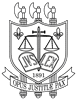 PODER JUDICIÁRIO DO ESTADO DA PARAÍBADIRETORIA DE GESTÃO DE PESSOAS1º SEMESTRE DE 2022RELAÇÃO DE MAGISTRADOS DO ESTADO DA PARAÍBA QUE EXERCEM ATIVIDADE DOCENTEMAGISTRADOINSTITUIÇÃO DE ENSINODISCIPLINA(S) MINISTRADADIA DA SEMANA / HORÁRIOSGlauco Coutinho MarquesUniversidade Estadual da Paraíba - GurabiraDireito Processual Penal III Prática Jurídica II e IV  Direito EleitoralQuintas-feiras, de 13h50 às 16h e de 16h30 às 18h Sextas-feiras 08h às 11h e de 13 às 16H Segundas, 13 às 15hRenan Do Valle Melo MarquesUNIPÊPrática Jurídica IITerças-feiras das 19h às 20h30Alexandre Targino Gomes FalcãoFESP FaculdadesProcesso Civil IITerças-feiras das 18h30 às 21h10Edivan Rodrigues AlexandreUniversidade de Ciências Sociais e Aplicadas – UNIFACISA, Campina GrandeDireito Eleitoral40h Diurno e noturnoAntônio Gonçalves Ribeiro JúniorUniversidade de Ciências Sociais Aplicadas – UNIFACISA, Campina GrandeDireito Processual Civil III e IVSegundas-feiras, das 18h30 às 22hQuartas-feiras, das 08h às 12h20 e das 18h30 às 19h20Cláudio Pinto LopesUniversidade de Ciências Sociais Aplicadas – UNIFACISA, Campina GrandeDireito Processual CivilMediação, Conciliação e ArbitragemSegundas-feiras, 9h50 às 12h20 e 18h30 a 20h20Quartas-feiras, 18h30 às 20h20Quintas-feiras, 18h30 às 19h20Sextas-feiras, 08h às 09h50